	Lublin, dnia,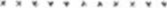 (imię i nazwisko)(imie ojca, imie i nazwisko panieńskie matki)(PESEL. miejsce urodzenia)(adres zameldowania z kodem pocztowym)(inny adres np. czasowy, do korespondencji z kodem pocztowym)(seria, nr dowodu os., nazwa organu wydającego i data wydania dowodu osobistego)(telefon kontaktowy, email)KOMENDANT WOJEWÓDZKI POLICJI W LUBLINIEPODANIEProszę o dopuszczenie do posiadania broni palnej sportowej podczas uczestnictwa, organizacji lub przeprowadzania strzeleckich zawodów sportowych.UZASADNIENIEProśbę swą uzasadniam tym, że jestem członkiem stowarzyszenia o charakterze strzeleckim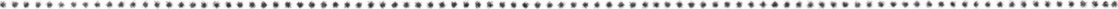 (nazwa i siedziba stowarzyszenia)- posiadam kwalifikacje do uprawiania sportu strzeleckiego w dyscyplinach:(dyscypliny strzeleckie wymienione w patencie strzeleckim)tj. patent strzelecki wydany w dniu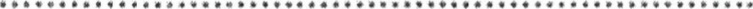 -posiadam uprawnienia do uprawiania sportu strzeleckiego w dyscyplinach:(dyscypliny strzeleckie wymienione w licencji strzeleckiej)tj. licencję strzelecką PZSS ważną do dnia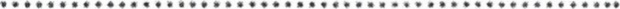 (czytelny podpis)